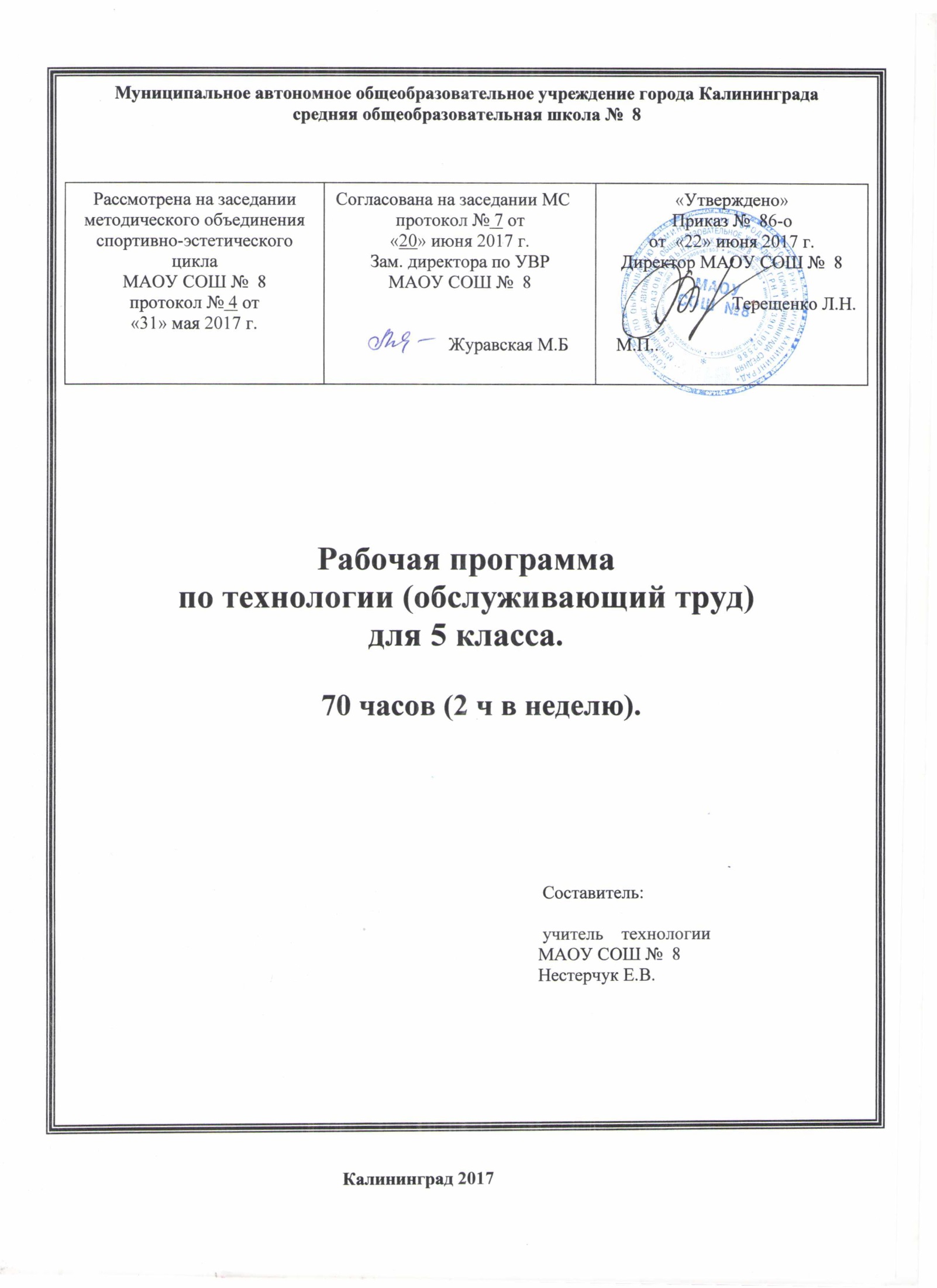 Пояснительная записка     Рабочая программа по технологии для 5-го класса составлена на основе Примерной программы по технологии основного общего образования, основной образовательной программы МАОУ СОШ № 8 города Калининграда основного общего образования, авторской программы по технологии В.Д.Симоненко для 5-х классов (М.-Вентана-Граф, 2013) с учётом требований федерального государственного стандарта основного общего образования.     В 5-х классах МАОУ СОШ № 8 обучение ведётся по учебнику В.Д. Симоненко (М.-Вентана-Граф, 2013). На изучение курса отводится 70 часов (2 часа в неделю, 35 учебных недель).    Формы контроля: текущий, промежуточный.    Текущий контроль проводится с целью проверки усвоения изучаемого программного материала, содержание которого определяется с учётом степени сложности изучаемого материала, а также особенностей обучающихся класса. В течение года предусмотрено проведение 10  контрольных работ  (в форме практических работ, тематических выставок, защиты творческих проектов) в том числе  промежуточной  аттестации.     Срок реализации программы: 2017-2018 учебный год.Планируемые результаты освоения технологии в 5-х классах.     В курсе изучения технологии в 5-ом классе ученик научится:-общим сведениям о полезном и вредном воздействии микроорганизмов на пищевые продукты,                     -источникам и путей проникновения болезнетворных микробов в организм человека, о пищевых инфекциях, заболеваниях;              -влиянию на качества пищевых продуктов отходов промышленного производства, ядохимикатов, пестицидов и т. п.;-правилам оказания первой помощи при ожогах, поражении током, пищевых отравлениях;-требованиям к качеству готовых блюд, правилам подачи готовых блюд к столу;-приготовлению блюд из сырых и отварных овощей;-формам нарезки овощей;-основным свойствам искусственных волокон и тканей из них, характеристикам сложных переплетений, зависимости свойств тканей от вида переплетения;- правилам измерения фигуры человека, условным обозначениям мерок для построения чертежа;-экономной раскладки выкройки из ткани с направленным рисунком, технологической последовательность раскроя ткани, правилам подготовки и проведения первой примерки, выявлению и исправлению дефектов изделия.     В курсе изучения технологии в 5-ом классе ученик получит возможность научиться:-оказывать первичную помощь при ожогах, поражении электрическим током, отравлении;-приготавливать блюда из сырых и отварных овощей;-различным видам нарезки овощей;-основам сервировки;-соблюдать правила гигиены и правила безопасной работы в мастерских;-закреплять строчку обратным ходом швейной машины, обмётывать срезы деталей и обрабатывать петли зигзагообразной строчкой;-работать с журналами мод, читать и строить чертёж, снимать и записывать мерки;-выполнять раскрой ткани с направленным рисунком, с симметричными и асимметричными полосами;-вести экологически здоровый образ жизни;- планировать и оформлять интерьер кухни;- проводить уборку квартиры;- ухаживать за одеждой и обувью; -соблюдать гигиену;-выражать уважение и заботу к членам семьи;- принимать гостей и правильно вести себя в гостях;-проектировать и изготавливать полезные изделия из конструкторских и поделочных материалов.Содержание учебного курса технологии в 5-х классах.    Тема: Проектная деятельность (1 час)    Проектировать и изготавливать полезные изделия из конструкторских и поделочных материалов.    Тема: Оформление интерьера (5 часов)    Планирование и оформление интерьера кухни, композиционное, цветовое решение в дизайне помещения.    Тема: Кулинария  (16 часов)    Санитарно-гигиенические требования и техника безопасности при работе на кухне. Приготовление блюд из круп, макаронных изделий, сырых и отварных овощей, различные виды нарезки овощей, основы сервировки стола, правила приёма гостей.    Тема: Создание изделий из текстильных материалов (28 часов)    Производство текстильных материалов, свойства текстильных материалов, конструирование швейных изделий, определение размеров швейного изделия, снятие мерок для построения чертежа проектного изделия, раскрой швейного изделия, швейные ручные работы, швейные машинные работы, технология изготовления швейного изделия.    Тема: Художественные ремесла (18 часов)    Декоративно-прикладное изделие для кухни, основы композиции при создании предметов декоративно-прикладного искусства, орнамент, цветовые сочетания в орнаменте, лоскутное шитье, лоскутное изделие для кухни.Тематическое планирование курса технологии в 5-х классахПоурочное планирование  курса технологии в 5-х классах№ п/пРаздел программы или темаКоличество часов на изучение раздела (темы)Практическая часть раздела (темы)программыСроки проведения1Проектная деятельность 1-I четверть2Оформление интерьера54I четверть3Кулинария1614II четверть4Создание изделий из текстильных материалов2820III четверть5Художественные ремесла1816IV четвертьN п/пНазвание раздела, тема урокаНазвание раздела, тема урокаНазвание раздела, тема урокаНазвание раздела, тема урокаНазвание раздела, тема урокаНазвание раздела, тема урокаТеорияПрактикаПроектная деятельность (1 час)Проектная деятельность (1 час)Проектная деятельность (1 час)Проектная деятельность (1 час)Проектная деятельность (1 час)Проектная деятельность (1 час)Проектная деятельность (1 час)Проектная деятельность (1 час)Проектная деятельность (1 час)1Проектная деятельность на уроках «Технологии»Проектная деятельность на уроках «Технологии»Проектная деятельность на уроках «Технологии»Проектная деятельность на уроках «Технологии»Проектная деятельность на уроках «Технологии»Проектная деятельность на уроках «Технологии»+Оформление интерьера (5 часов)Оформление интерьера (5 часов)Оформление интерьера (5 часов)Оформление интерьера (5 часов)Оформление интерьера (5 часов)Оформление интерьера (5 часов)Оформление интерьера (5 часов)Оформление интерьера (5 часов)Оформление интерьера (5 часов)2Интерьер кухни-столовой. Оборудование кухниИнтерьер кухни-столовой. Оборудование кухниИнтерьер кухни-столовой. Оборудование кухниИнтерьер кухни-столовой. Оборудование кухниИнтерьер кухни-столовой. Оборудование кухниИнтерьер кухни-столовой. Оборудование кухни+3Творческий проект «Кухня моей мечты»Творческий проект «Кухня моей мечты»Творческий проект «Кухня моей мечты»Творческий проект «Кухня моей мечты»Творческий проект «Кухня моей мечты»Творческий проект «Кухня моей мечты»+4Творческий проект «Кухня моей мечты»Творческий проект «Кухня моей мечты»Творческий проект «Кухня моей мечты»Творческий проект «Кухня моей мечты»Творческий проект «Кухня моей мечты»Творческий проект «Кухня моей мечты»+5Защита проекта «Кухня моей мечты»Защита проекта «Кухня моей мечты»Защита проекта «Кухня моей мечты»Защита проекта «Кухня моей мечты»Защита проекта «Кухня моей мечты»Защита проекта «Кухня моей мечты»+6Защита проекта «Кухня моей мечты»Защита проекта «Кухня моей мечты»Защита проекта «Кухня моей мечты»Защита проекта «Кухня моей мечты»Защита проекта «Кухня моей мечты»Защита проекта «Кухня моей мечты»+Кулинария  (16 часов)Кулинария  (16 часов)Кулинария  (16 часов)Кулинария  (16 часов)Кулинария  (16 часов)Кулинария  (16 часов)Кулинария  (16 часов)Кулинария  (16 часов)Кулинария  (16 часов)7Санитария и гигиена на кухне.Санитария и гигиена на кухне.Санитария и гигиена на кухне.Санитария и гигиена на кухне.Санитария и гигиена на кухне.++8Здоровое питание.Здоровое питание.Здоровое питание.Здоровое питание.Здоровое питание.++9Бутерброды. Горячие напитки.Бутерброды. Горячие напитки.Бутерброды. Горячие напитки.Бутерброды. Горячие напитки.Бутерброды. Горячие напитки.+10Бутерброды. Горячие напитки.Бутерброды. Горячие напитки.Бутерброды. Горячие напитки.Бутерброды. Горячие напитки.Бутерброды. Горячие напитки.+11Блюда из круп.Блюда из круп.Блюда из круп.Блюда из круп.Блюда из круп.+12Блюда из макаронных изделий.Блюда из макаронных изделий.Блюда из макаронных изделий.Блюда из макаронных изделий.Блюда из макаронных изделий.+13Практическая работа «Приготовление блюда из крупы или макаронных изделий»Практическая работа «Приготовление блюда из крупы или макаронных изделий»Практическая работа «Приготовление блюда из крупы или макаронных изделий»Практическая работа «Приготовление блюда из крупы или макаронных изделий»Практическая работа «Приготовление блюда из крупы или макаронных изделий»+14Практическая работа «Приготовление блюда из крупы или макаронных изделий»Практическая работа «Приготовление блюда из крупы или макаронных изделий»Практическая работа «Приготовление блюда из крупы или макаронных изделий»Практическая работа «Приготовление блюда из крупы или макаронных изделий»Практическая работа «Приготовление блюда из крупы или макаронных изделий»+15Блюда из сырых овощей и фруктов.Блюда из сырых овощей и фруктов.Блюда из сырых овощей и фруктов.Блюда из сырых овощей и фруктов.Блюда из сырых овощей и фруктов.+16Блюда из вареных овощейБлюда из вареных овощейБлюда из вареных овощейБлюда из вареных овощейБлюда из вареных овощей+17Практическая работа «Приготовление салатов из сырых и вареных овощей»Практическая работа «Приготовление салатов из сырых и вареных овощей»Практическая работа «Приготовление салатов из сырых и вареных овощей»Практическая работа «Приготовление салатов из сырых и вареных овощей»Практическая работа «Приготовление салатов из сырых и вареных овощей»+18Практическая работа «Приготовление салатов из сырых и вареных овощей»Практическая работа «Приготовление салатов из сырых и вареных овощей»Практическая работа «Приготовление салатов из сырых и вареных овощей»Практическая работа «Приготовление салатов из сырых и вареных овощей»Практическая работа «Приготовление салатов из сырых и вареных овощей»+19Блюда из яицБлюда из яицБлюда из яицБлюда из яицБлюда из яиц+20Сервировка стола к завтраку. Творческий проект по разделу «Кулинария» «Воскресный завтрак в моей семье»Сервировка стола к завтраку. Творческий проект по разделу «Кулинария» «Воскресный завтрак в моей семье»Сервировка стола к завтраку. Творческий проект по разделу «Кулинария» «Воскресный завтрак в моей семье»Сервировка стола к завтраку. Творческий проект по разделу «Кулинария» «Воскресный завтрак в моей семье»Сервировка стола к завтраку. Творческий проект по разделу «Кулинария» «Воскресный завтрак в моей семье»+21Практическая работа. Групповой проект «Воскресный завтрак для всей семьи»Практическая работа. Групповой проект «Воскресный завтрак для всей семьи»Практическая работа. Групповой проект «Воскресный завтрак для всей семьи»Практическая работа. Групповой проект «Воскресный завтрак для всей семьи»+22Практическая работа. Групповой проект «Воскресный завтрак для всей семьи»Практическая работа. Групповой проект «Воскресный завтрак для всей семьи»Практическая работа. Групповой проект «Воскресный завтрак для всей семьи»Практическая работа. Групповой проект «Воскресный завтрак для всей семьи»+Создание изделий из текстильных материалов (28 часов)Создание изделий из текстильных материалов (28 часов)Создание изделий из текстильных материалов (28 часов)Создание изделий из текстильных материалов (28 часов)Создание изделий из текстильных материалов (28 часов)Создание изделий из текстильных материалов (28 часов)Создание изделий из текстильных материалов (28 часов)Создание изделий из текстильных материалов (28 часов)Создание изделий из текстильных материалов (28 часов)23Производство текстильных материалов.Производство текстильных материалов.Производство текстильных материалов.++++24Практическая работа «Определение лицевой и изнаночной сторон ткани», «Определение направления долевой нити в ткани»Практическая работа «Определение лицевой и изнаночной сторон ткани», «Определение направления долевой нити в ткани»Практическая работа «Определение лицевой и изнаночной сторон ткани», «Определение направления долевой нити в ткани»+25Свойства текстильных материалов. Практическая работа «Изучение свойств ткани из хлопка и льна».Свойства текстильных материалов. Практическая работа «Изучение свойств ткани из хлопка и льна».Свойства текстильных материалов. Практическая работа «Изучение свойств ткани из хлопка и льна».+26Проект «Фартук для работы на кухне»Проект «Фартук для работы на кухне»Проект «Фартук для работы на кухне»+27Конструирование швейных изделий. Определение размеров швейного изделияКонструирование швейных изделий. Определение размеров швейного изделияКонструирование швейных изделий. Определение размеров швейного изделия+28Практическая работа «Снятие мерок для построения чертежа проектного изделия»Практическая работа «Снятие мерок для построения чертежа проектного изделия»Практическая работа «Снятие мерок для построения чертежа проектного изделия»+29Построение чертежа швейного изделия. Построение чертежа швейного изделия. Построение чертежа швейного изделия. ++++30Практическая работа «Построение чертежа швейного изделия»Практическая работа «Построение чертежа швейного изделия»Практическая работа «Построение чертежа швейного изделия»+31Раскрой швейного изделияРаскрой швейного изделияРаскрой швейного изделия++++32Практическая работа «Раскрой швейного изделия»Практическая работа «Раскрой швейного изделия»Практическая работа «Раскрой швейного изделия»+33Швейные ручные работыШвейные ручные работыШвейные ручные работы+34Швейные ручные работыШвейные ручные работыШвейные ручные работы+35Подготовка швейной машины к работеПодготовка швейной машины к работеПодготовка швейной машины к работе++++36Подготовка швейной машины к работеПодготовка швейной машины к работеПодготовка швейной машины к работе++++37Приемы работы на швейной машинеПриемы работы на швейной машинеПриемы работы на швейной машине+38Практическая работа «Выполнение образцов машинных швов»Практическая работа «Выполнение образцов машинных швов»Практическая работа «Выполнение образцов машинных швов»+39Швейные машинные работыШвейные машинные работыШвейные машинные работы++++40Влажно-тепловая обработка тканиВлажно-тепловая обработка тканиВлажно-тепловая обработка ткани+41Выполнение проекта «Фартук для работы на кухне»Выполнение проекта «Фартук для работы на кухне»Выполнение проекта «Фартук для работы на кухне»+42Технология изготовления швейного изделияТехнология изготовления швейного изделияТехнология изготовления швейного изделия++++43Обработка накладного кармана Обработка накладного кармана Обработка накладного кармана ++++44Практическая работа «Обработка накладного кармана»Практическая работа «Обработка накладного кармана»Практическая работа «Обработка накладного кармана»+45Обработка нижнего и боковых срезов фартукаОбработка нижнего и боковых срезов фартука+46Практическая работа «Обработка нижнего и боковых срезов фартука»Практическая работа «Обработка нижнего и боковых срезов фартука»+47Обработка верхнего среза фартука притачным поясомОбработка верхнего среза фартука притачным поясом+48Практическая работа «Обработка верхнего среза фартука. Изготовление пояса »Практическая работа «Обработка верхнего среза фартука. Изготовление пояса »+49Защита проекта «Фартук для работы на кухне»Защита проекта «Фартук для работы на кухне»+50Защита проекта «Фартук для работы на кухне»Защита проекта «Фартук для работы на кухне»+Художественные ремесла (18 часов)Художественные ремесла (18 часов)Художественные ремесла (18 часов)Художественные ремесла (18 часов)Художественные ремесла (18 часов)Художественные ремесла (18 часов)Художественные ремесла (18 часов)Художественные ремесла (18 часов)Художественные ремесла (18 часов)51Декоративно-прикладное изделие для кухни++++++52Декоративно-прикладное изделие для кухни++++++53Основы композиции при создании предметов декоративно-прикладного искусства+54Орнамент. Цветовые сочетания в орнаменте+55Лоскутное шитье+56Технологии лоскутного шитья+57Технологии лоскутного шитья+58Лоскутное шитье. Технологии лоскутного шитья+59Практическая работа «Изготовление образца изделия из лоскутов»+60Лоскутное шитье. Обоснование проекта+61Выполнение проекта+62Выполнение проекта+63Практическая работа «Стачивание деталей изделия»+64Практическая работа «Стачивание деталей изделия»+65Подготовка проектов к защите+66Подготовка проектов к защите+67Промежуточная аттестация. Защита творческого проекта «Лоскутное изделие для кухни»+68Защита проекта «Лоскутное изделие для кухни»+69Заключительный урок++++++70Подведение итогов++++++